К 80 – летию начала Великой Отечественной войныУшли на рассветеНикола́й Петро́вич Майо́ров (20 мая 1919 — 8 февраля 1942) — русский поэт, поэт-фронтовик.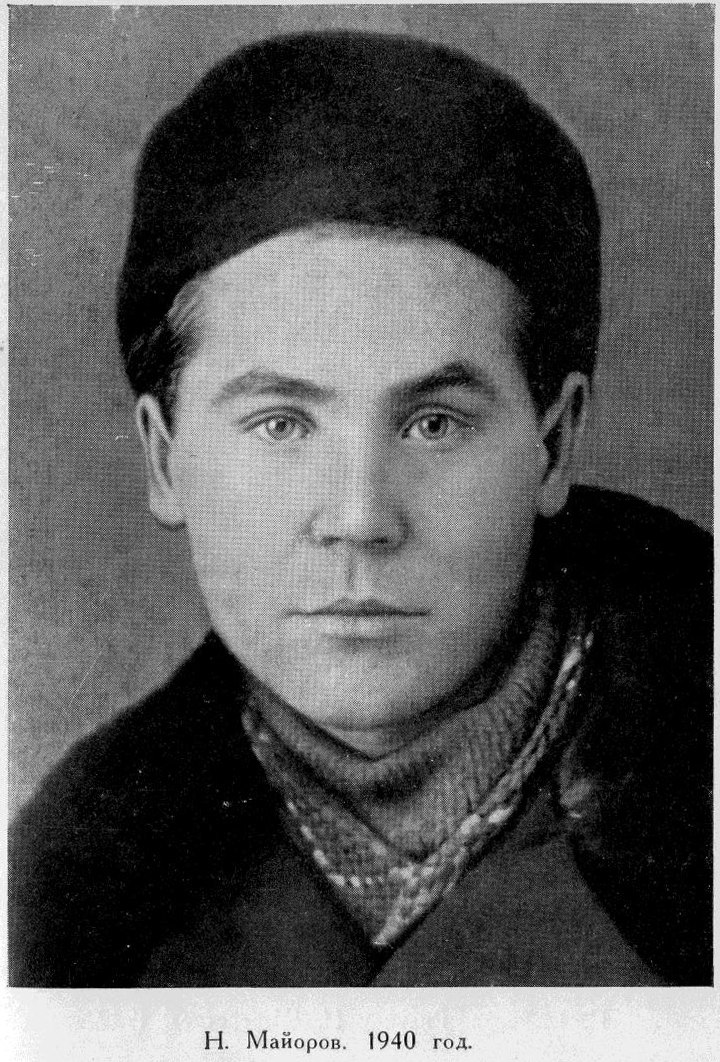 Самая важная прижизненная публикация Николая Морозова появилась 1 мая 1940 года в газете «Московский университет». Тогда было напечатано стихотворение – манифест «Мы». Прочитав его, Михаил Кульчицкий записал в дневнике: «Майоров – глыба».Но столичные девушки не видели в нём гения. Для них он был просто парнишкой из Иванова, который пишет стихи. Николай учился на втором курсе, когда понял, что его призвание – поэзия. Из автобиографии, написанной 4 сентября 1938 года при поступлении в Литературный институт: «Подаю заявление о принятии в Ваш институт, ибо хочу одновременно с историческим образованием получить литературное. Всё более и более убеждаюсь, что хороший историк должен быть и литератором и – наоборот. Кроме того, очень люблю литературу и, несмотря на трудность работы в двух институтах, очень желал бы являться студентом Вашего института. Вот уже несколько лет я пишу стихи, имею несколько прозаических опытов. Стихи печатал в университетской многотиражке. В «Вечерней Москве» была помещена моя статья о профессоре нашего университета Т.Н. Грановском…»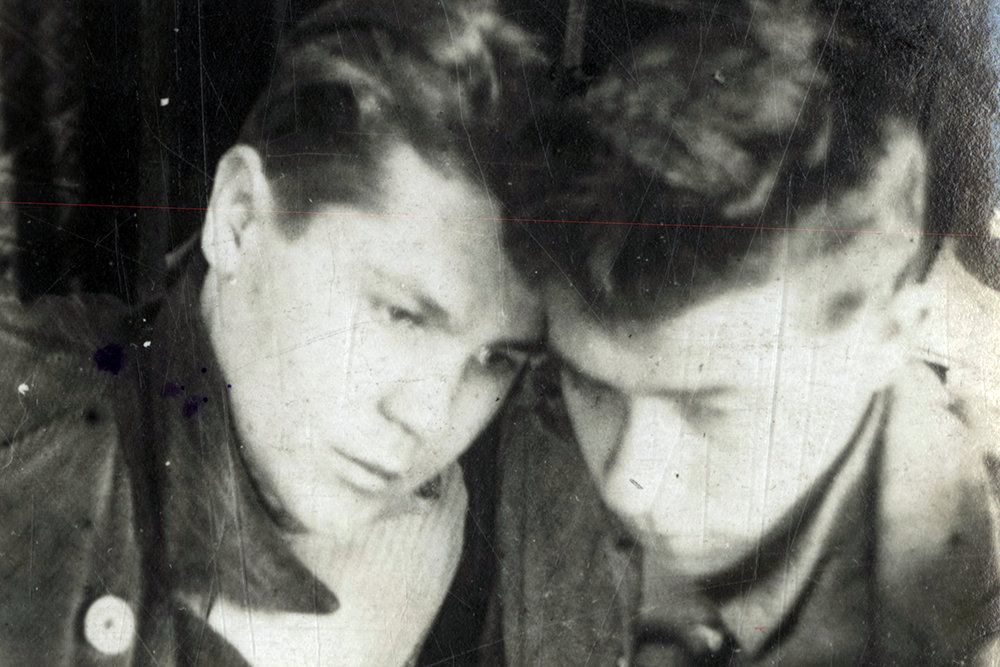 Николай Майоров (слева) со школьным товарищем. 1939 год. 	Перед уходом на фронт Николай оставил портфель с рукописями знакомым. Портфель не найден до сих пор. 	В октябре 1941–го Коля прошёл пешком пол-России с такими же, как он, вчерашними студентами и школьниками. Для них не хватало ни эшелонов, ни грузовиков, как потом для них не хватит оружия, боеприпасов и просто хлеба. 	Какие стихи стучали Николаю в виски на этом пути, мы никогда не узнаем.	В январе сорок второго 1106-й стрелковый полк, в котором служил вчерашний студент Коля Майоров, удерживал деревню Баранцево на Смоленщине. Всё, что могло в деревне гореть, сгорело. Рыть окопы в сорокаградусные морозы и под шквальным огнём невозможно, укрыться ребятам было негде. Они лежали в сугробах с допотопными винтовками, отстреливались как могли. 	Рядовой Николай Петрович Майоров, помощник политрука пулемётной роты 1106-го стрелкового полка 331-й Брянской Пролетарской стрелковой дивизии погиб 8 февраля 1942-го.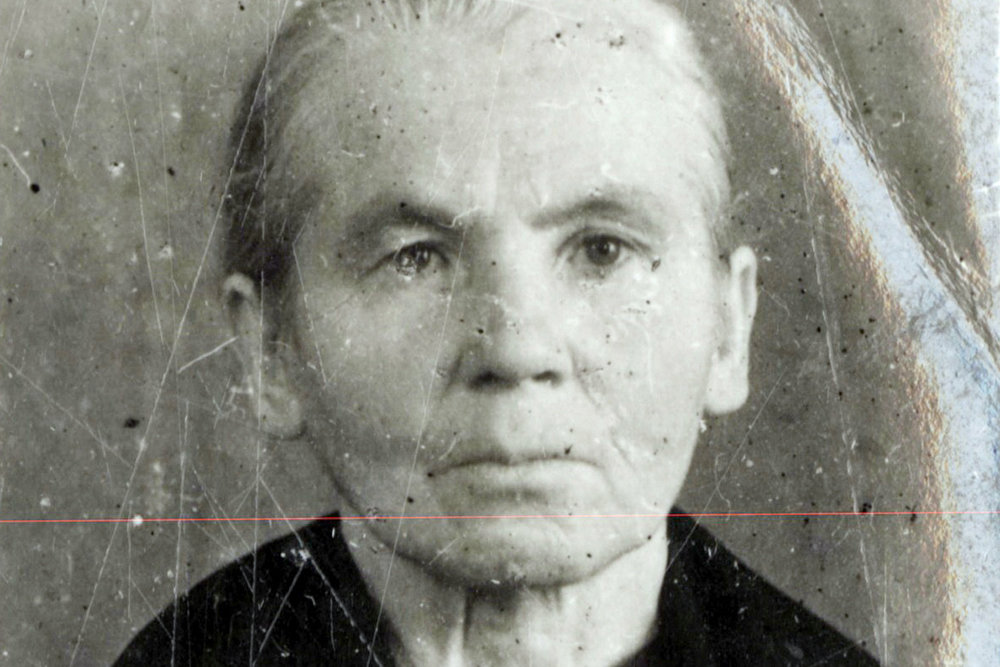 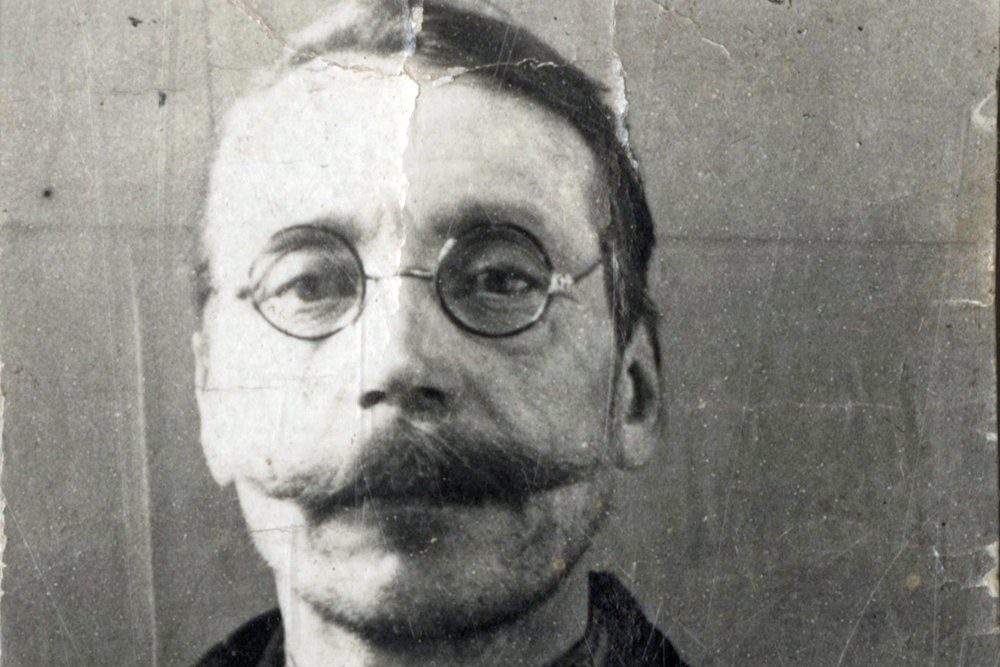 Мать поэта Федора Федоровна. Проводила на фронт четверых сыновей. Вернулись двое.Отец поэта Пётр Максимович. Воевал в Первую мировую войну. Из «Ходатайства Секретариата правления Союза писателей СССР о выплате родителям погибших на фронтах Великой Отечественной войны, а также на финском фронте поэтов Н.П. Майорова, П.Д. Когана, М.В. Кульчицкого и Н.К. Турочкина гонорара за издание сборника «Сквозь время», 25 января 1965 года: «Родители Н. Майорова – отец Майоров П.М., 82 лет, получает пенсию по старости в размере 45 рублей в месяц, мать – Майорова Ф.Ф., 76 лет, получает пенсию за сына в размере 16 рублей в месяц…»	Рядовой Майоров. Это звучит также, как если бы я написал: рядовой Пушкин. Останься Коля жив, он вырос бы в великого русского поэта. Стихи Майорова сами говорят об этом. 	О том же нам говорит и дата его гибели: 8 февраля. Тот самый день, когда Пушкин был смертельно ранен на дуэли. 	Колина невеста Ирина после войны искала могилу Коли. Оказалось, что в похоронке неверно указано название деревни: написали Баренцево вместо Баранцево. 	Приехав в эту маленькую умирающую деревню, Ирина нашла заброшенный холмик, где, по словам местных жителей, во время войны были похоронены два бойца. Как их звали – никто не ведал. 	Не удалось Ирине найти и однополчан Коли. Даже когда в начале 1960-х на всю страну прогремела посмертная слава Николая Майорова, никто из его фронтовых товарищей не откликнулся. Видно, некому было откликаться…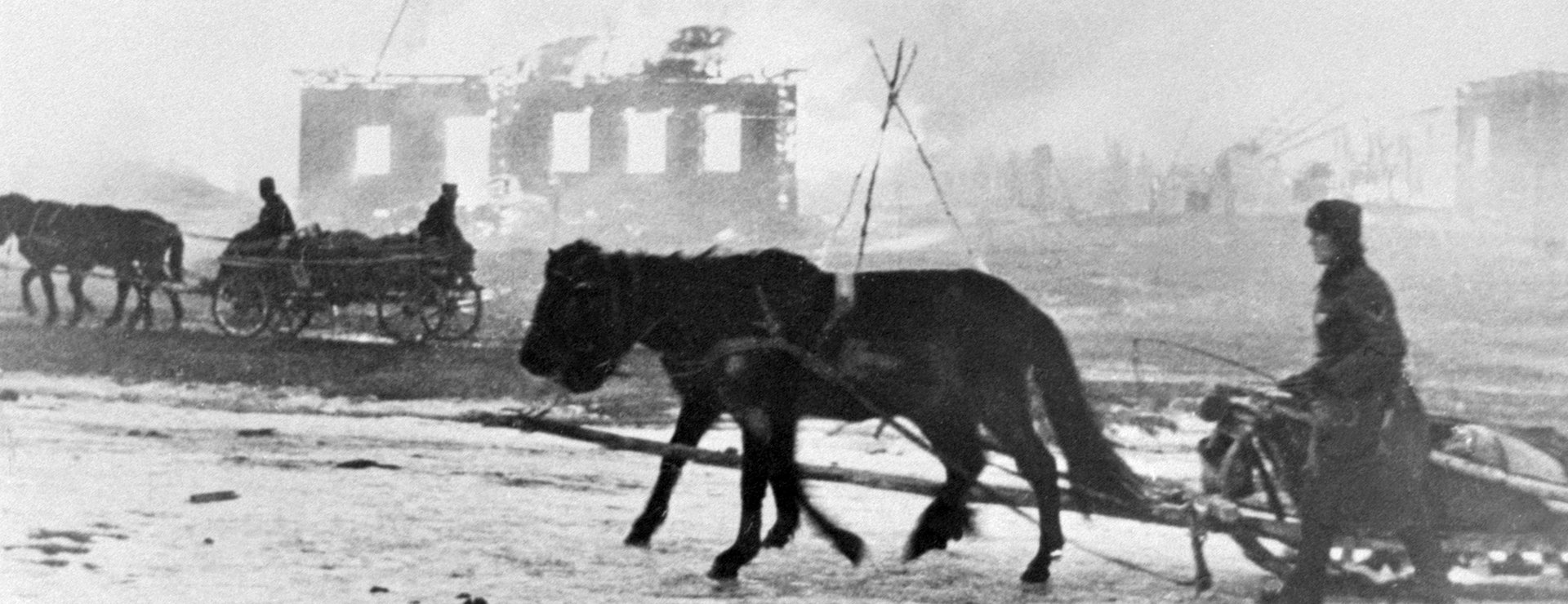 Из письма Николая невесте, 8 ноября 1941-го: «А верстовые столбы без конца, идёшь-идёшь, думаешь-думаешь… Тяжело идти… Плохо очень с питанием. Есть с чего быть злым. Сплю на шинели…»Сейчас имя Николая – на одной из плит мемориала в селе Карманове Гагаринского района Смоленской области. Недавно кармановской школе присвоено имя Николая Майорова.	Память о поэте бережно хранят и в ивановской школе № 26, где учился Майоров. Здесь воссоздан его класс. Недавно в Иванове вышел с любовью оформленный сборник избранных стихотворений Коли.	Горько, что утрачен дом, где жили Майоровы. На рубеже 90-х его снесли, не смутившись тем, что на доме была мемориальная доска в память о Коле.Стихотворение Николая Майорова, 1938 годВесеннееЯ шёл, весёлый и нескладный, Почти влюблённый, и никтоМне не сказал в дверях парадных, Что не застёгнуто пальто.Несло весной и чем-то тёплым, А от слободки, по низам,Шёл первый дождь, Он бился в стёкла,Гремел в ушах, Слепил глаза, Летел, Был слеп наполовину, Почти прямой. И вместе с нимВступала боль сквозная в спинуНедомоганием сплошным. В тот день ещё цветов не знали,И лишь потом на всех углахВразбивку бабы торговали, Сбывая радость второпях.Ту радость трогали и мяли, Просили взять, Вдыхали в нос, На грудь прикалывали,БралиПоштучно, ОптомИ вразнос.Её вносили к нам в квартиру, Как лампу, ставили на стол, -Лишь я один, должно быть, в миреСпокойно рядом с ней прошёл.Я был высок, как это небо, Меня не трогали цветы.Я думал о бульварах, где быМне встретилась случайно ты,С которой я лишь понаслышке,По первой памяти знаком-Дорогой, тронутой снежком,Носил твои из школы книжки.Откликнись, что ли!Только ветерДа дождь, идущий по прямой…А надо вспомнить-Мы лишь дети, Которых снова ждут домой, Где чай остыл,Черствеет булка…Так снова жизнь приходит к намПоследней партой, Переулком,Где мы стояли по часам…